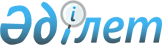 О внесении изменений в постановление от 2 сентября 2001 года N 6 "О конкурсе на соискание премии акима Восточно-Казахстанской области за достижения в области качества"
					
			Утративший силу
			
			
		
					Постановление Восточно-Казахстанского областного Акимата от 1 сентября 2005 года N 293. Зарегистрировано Департаментом юстиции Восточно-Казахстанской области 09 сентября 2005 года за N 2390. Утратило силу постановлением акимата ВКО от 29 июня 2007 года N 159



     В связи с изменением характера работ отдельных членов комиссии по проведению конкурсов на соискание премии акима области в соответствии с пунктом 8 
 статьи 27 
 Закона Республики Казахстан "О местном государственном управлении в Республике Казахстан" Восточно-Казахстанский областной акимат 

ПОСТАНОВЛЯЕТ:





     Внести в 
 постановление 
 Восточно-Казахстанского областного акимата от 2 сентября 2001 года N 6, регистрационный номер N 551 (опубликован в газетах "Рудный Алтай" 04.10.2001 г. N 153, "Дидар" 06.10.2001 г. N 81) следующее изменение: 



     приложение N 1 изложить в новой редакции согласно приложению.


     Аким области





                                                                                                                                                                               Приложение к постановлению 



областного акимата    



от 1 сентября 2005 г. N 293

Приложение к постановлению 



областного акимата    



от 2 сентября 2001 года N 6


                           Состав 




            комиссии по присуждению премии акима 




        Восточно-Казахстанской области за достижения 




                     в области качества



     Руководитель аппарата


					© 2012. РГП на ПХВ «Институт законодательства и правовой информации Республики Казахстан» Министерства юстиции Республики Казахстан
				
Баяндаров Магзам Тогжанович 

первый заместитель акима Восточно-Казахстанской области, председатель

Кунафиянов Бакыткан Калымович

начальник управления Комитета по техническому регулированию и метрологии по Восточно-Казахстанской области, (по согласованию), заместитель председателя 

Члены комиссии

Мешимбаев Ертолеу Сейтбекович

директор Восточно-Казахстанского   филиала АО "Национальный центр    экспертизы и сертификации" (по согласованию)

Нарушин Иван Николаевич

заместитель директора департамента  сельского хозяйства Восточно-Казахстанской области

Провкин Алексей Иванович

директор департамента предпринимательства и промышленности Восточно-Казахстанской области

Цыганков Анатолий Григорьевич

директор департамента экономики и бюджетного планирования Восточно-Казахстанской области

Швайченко Юрий Петрович

президент объединения юридических лиц  "Восточно-Казахстанская Ассоциация "Союз промышленников и предпринимателей" (по согласованию)

Якупов Валерий Саримович

директор департамента Государственного санитарно-эпидемиологического надзора по Восточно-Казахстанской области
